Государственное бюджетное дошкольное образовательное учреждение детский сад №43комбинированного вида Центрального района Санкт-Петербурга ПРИНЯТО                                                                                          УТВЕРЖДАЮПедагогическим советом                                                                    Заведующий ГБДОУ №43ГБДОУ детский сад №43                                                                   ________/Василенко Т.Н./протокол №____                                                                                (приказ №____ от _____)от ______202___годаРАБОЧАЯ ПРОГРАММАПЕДАГОГА-ПСИХОЛОГАДЛЯ ДЕТЕЙ ГРУПП КОМПЕНСИРУЮЩЕЙ НАПРАВЛЕННОСТИ С ЗПРна 2023-2024 уч. годсоставлена на основеОбразовательной программы дошкольного образования ГБДОУ детский сад №43 комбинированного видаЦентрального района Санкт-ПетербургаСоставил: Педагог-психолог I квалификационной категории Харитонова М.А.Санкт-Петербург2023СОДЕРЖАНИЕЦЕЛЕВОЙ РАЗДЕЛПояснительная записка      Психологическое сопровождение, согласно Федеральному государственному образовательному стандарту дошкольного образования, является важнейшим условием повышения качества образования в современном детском саду. Рабочая программа коррекционно-развивающей работы педагога-психолога Харитоновой Марии Андреевны в ГБДОУ №43 с детьми групп компенсирующей направленности для детей с ЗПР разработана в соответствии с федеральными, региональными и локальными нормативными документами:Федеральный закон от 29 декабря 2012 г. № 273-ФЗ «Об образовании в Российской Федерации»;Приказ Министерства образования и науки Российской Федерации от 17 октября 2013 г. № 1155 «Об утверждении федерального государственного образовательного стандарта дошкольного образования»; Приказ Минпросвещения России от 24.11.2022 N 1022 «Об утверждении федеральной адаптированной образовательной программы дошкольного образования для обучающихся с ограниченными возможностями здоровья (Зарегистрировано в Минюсте России 27.01.2023 N 72149); Приказ Минпросвещения России от 31.07.2020 № 373 «Об утверждении Порядка организации и осуществления образовательной деятельности по основным общеобразовательным программам — образовательным программам дошкольного образования»;Постановление Главного государственного санитарного врача Российской Федерации от 28 сентября 2020 года №28 об утверждении санитарных правил СП 2.4.3648-20 "Санитарно-эпидемиологические требования к организациям воспитания и обучения, отдыха и оздоровления детей и молодежи"; Распоряжение Минпросвещения России от 06.08.2020 N Р-75 (ред. от 06.04.2021) "Об утверждении примерного Положения об оказании логопедической помощи в организациях, осуществляющих образовательную деятельность"; Разъяснения по вопросу регулирования рабочего времени учителей-логопедов организаций, осуществляющих образовательную деятельность, при выполнении ими должностных обязанностей. 24.11. 2020 ДГ-2210/07;Образовательная программа дошкольного образования ГБДОУ детский сад №43 комбинированного вида Центрального района Санкт-Петербурга; Устав ГБДОУ детский сад №43.Рабочая программа определяет содержание, структуру и организацию деятельности, обеспечивает единство воспитательных, развивающих и обучающих целей и задач образовательного процесса с воспитанниками групп компенсирующей направленности для детей с задержкой психического развития.Срок реализации программы 1 год.Цели и задачи реализации ПрограммыЦель Программы: развитие социального и эмоционального интеллекта детей с ЗПР, обеспечение всестороннего гармоничного развития его личности.Задачи Программы:раннее выявление отклонений в развитии детей с ЗПР с целью предупреждения вторичных отклонений; психологическое комплексное обследование воспитанников компенсирующей группы с ЗПР детского сада; изучение уровня познавательного, социально-коммуникативного развития и индивидуальных особенностей детей, нуждающихся в психологической поддержке, определение основных направлений и содержания работы с каждым ребѐнком; систематическое проведение коррекционно-развивающей работы с детьми с ЗПР в соответствии с планами индивидуальных и подгрупповых занятий; проведение мониторинговых исследований результатов, динамики коррекционной работы, определение степени психологической готовности детей к школьному обучению; выстраивание взаимодействия с педагогическим коллективом и семьями воспитанников 	с 	ЗПР 	на 	базе 	индивидуального 	психологического консультирования, 	мероприятий 	психопрофилактического 	и просветительского характера и др. Принципы формирования ПрограммыПринцип единства диагностики и коррекции;Принцип учёта «зоны ближайшего развития»;Принцип комплексности при организации психолого-педагогического сопровождения;Принцип интеграции усилий ближайшего социального окружения (включение родителей в образовательный процесс);Принцип соответствия требований, методов и приёмов, условий образования индивидуальным потребностям и возрастным особенностям детей;Принцип доступности предполагает построение обучения дошкольников на уровне их реальных познавательных возможностей.Принцип последовательности и концентричности усвоения знаний предполагает такой подбор материала, когда между составными частями его существует логическая связь, последующие задания опираются на предыдущие.Значимые характеристики для разработки и реализации Программы, в том числе характеристики особенностейразвития детейВ ГБДОУ д/с № 43 посещают 14 детей с ЗПР в возрасте от 3- 8 лет. Понятие «задержка психического развития» (далее ЗПР) характеризует временное отставание развития психики в целом или отдельных её функций (моторных, сенсорных, речевых и эмоционально-волевых).  Существует 4  типа  ЗПР.  Наибольшеераспространение получила классификация задержки психического развития, предложенная К. С. Лебединским, которая отражает механизмы нарушения познавательной деятельности и причину возникновения ЗПР, выделяя следующие типа:ЗПР конституционного происхождения;ЗПР соматогенного происхождения;ЗПР психогенного происхождения;ЗПР церебрально-органического происхождения.Характеристика типов ЗПР (К.Л. Лебединский)Психологическое развитие детей дошкольного возраста с ЗПР.Вышеперечисленные особенности познавательной деятельности, речи, эмоционально-волевой сферы обусловливают слабость функционального базиса, обеспечивающего дальнейшую учебную деятельность детей с ЗПР в коммуникативном, регулятивном, познавательном, личностном компонентах. А именно на этих компонентах основано формирование универсальных учебных действий в соответствии с ФГОС начального общего образования. Важнейшей задачей является формирование этого функционального базиса для достижения целевых ориентиров дошкольного образования и формирования полноценной готовности к началу школьного обучения.Показатели психического развития детей с ЗПР в возрасте 4-5 лет (Мамайчук И.И.).Таким образом в возрасте 4-5 лет ЗПР может проявляться в недоразвитии психомоторных, речевых функций. Это негативно отражается на развитии игровой, сенсорно-перцептивной, интеллектуальной деятельности дошкольника с ЗПР.Показатели	психического	развития	детей	с	ЗПР	в	возрасте	5-6	лет (Мамайчук И.И.).Показатели	психического	развития	детей	с	ЗПР	в	возрасте	6-7	лет (Мамайчук И.И.).Планируемые результаты реализации ПрограммыУстанавливает и поддерживает положительные эмоциональные отношения со сверстниками в процессе деятельности, а также с взрослыми в соответствии с ситуацией.Проявляет понимание общих правил общения и поведения, старается их соблюдать, хотя не всегда может регулировать свое поведение.Адекватно реагирует на замечания взрослого.Различает основные эмоции человека: радость, грусть, злость, страх, удивление, спокойствие, стыд, вину.Находит в своём опыте ситуации, когда он испытывает радость, грусть, злость, страх, удивление, спокойствие, стыд, вину.Способен	передать	(изобразит,	продемонстрировать)	радость,	грусть, удовольствие в процессе моделирования социальных отношений.В общение проявляет эмоциональную отзывчивость, сопереживание.Сформировано уважительное отношение и чувство принадлежности к своей семье и к сообществу детей и взрослых в детском саду.СОДЕРЖАТЕЛЬНЫЙ  РАЗДЕЛКалендарно-тематическое планированиеКалендарно-тематическое планирование средней группыКалендарно-тематическое планирование старшей группыКалендарно-тематическое планирование подготовительнойгруппыСодержание ПрограммыСодержание работы с детьми средней группыСодержание работы с детьми старшей группыСодержание работы с детьми подготовительной группыКонтроль освоения детьми с ЗПР ПрограммыКоррекционно-педагогический процесс организуется на диагностической основе, что предполагает систематическое проведение мониторинга эмоционального и познавательного развития воспитанников с ЗПР. При этом участие ребёнка к психологической диагностике допускается только с письменного согласия родителей (законных представителей), а полученные результаты могут быть использованы для:задач психологического сопровождения;проведения квалифицированной коррекции развития детей с ЗПР.Первичная диагностика проводится с детьми в сентябре (1-я и 2-я недели). Данная диагностика включает в себя сбор информации о ребёнке (анкетирование родителей), изучение медицинской карты, а также углубленная диагностика познавательного и эмоционального развития детей. Целью первичной диагностики является получение полных информационных данных об индивидуальных особенностях психического развития детей с ЗПР.Итоговая диагностика проводится с детьми в мае (3-я и 4-я недели). И направлена на выявление динамики в развитии детей с ЗПР в результате коррекционно-развивающих занятий.Особенности взаимодействия педагога-психолога с семьямивоспитанников с ЗПРОдной из главных задач при взаимодействии педагога-психолога ДОУ с семьей ребенка с ЗПР является не только выдача рекомендаций по развитию и воспитанию ребенка, но и создание таких условий, которые максимально стимулировали бы членов семьи к активному решению возникающих проблем:готовность родителей быть участниками педагогического процесса;распределение ответственности за успешное развитие ребенка ЗПР;обучение родителей необходимым навыкам и знаниям.В таких случаях выработанные в процессе сотрудничества с педагогом- психологом решения родители считают своими и более охотно внедряют их в собственную практику воспитания и обучения ребенка.Педагог-психолог информирует и обсуждает с родителями результаты своих обследований и наблюдений. Родители должны знать цели и ожидаемые результаты работы с ребенком. С самого начала знакомства определяется готовность родителей сотрудничать с педагогом-психологом, объем коррекционной работы, который они способны освоить. Родителей постепенно готовим к сотрудничеству со специалистами, требующему от них немало времени и усилийОРГАНИЗАЦИОННЫЙ  РАЗДЕЛМатериально-техническое обеспечение программыУчебно-методическое обеспечение программы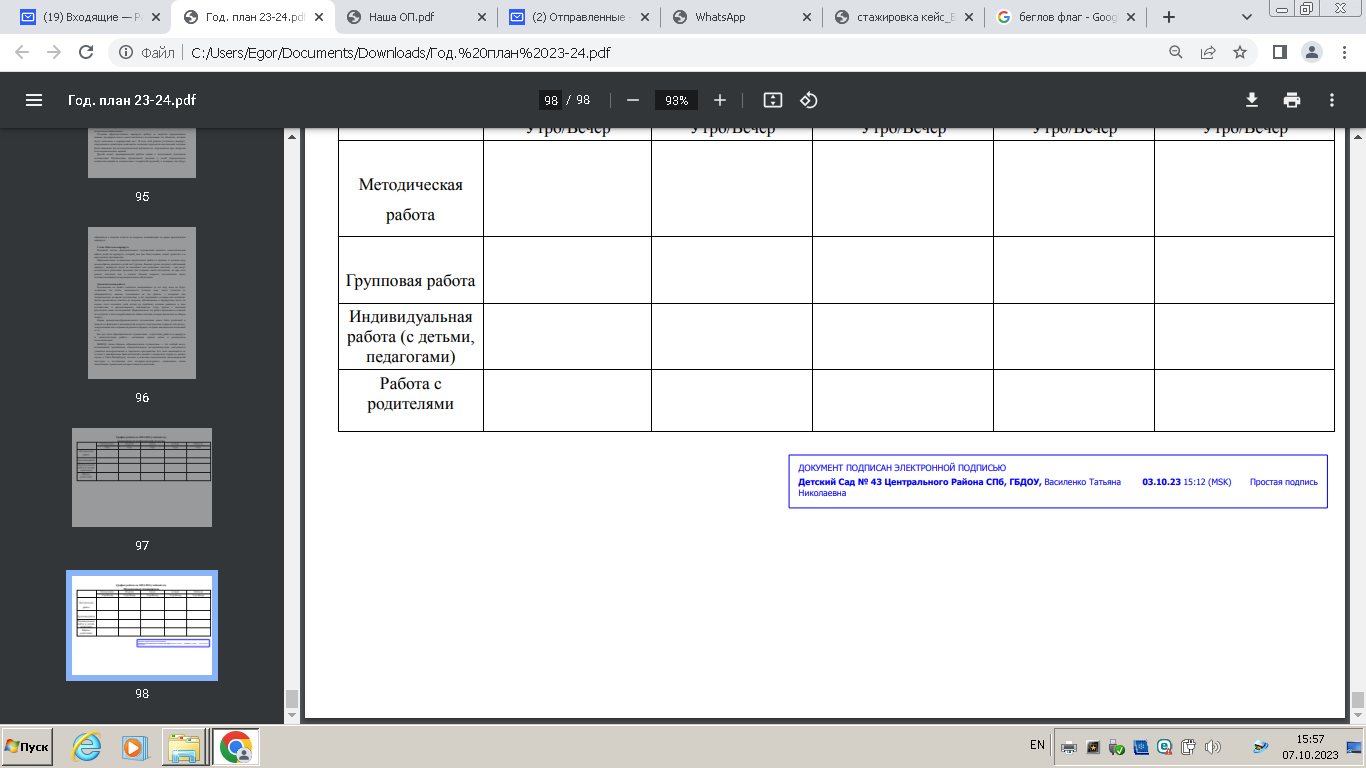 1.1.ЦЕЛЕВОЙ РАЗДЕЛ1.1.1.1.Пояснительная записка …………………………………………….............31.1.1.1.1.1.Цели и задачи реализации Программы……………………………………31.1.2.1.1.2.Принципы формирования Программы ……………………………………51.1.3.1.1.3.Значимые характеристики для разработки и реализации Программы, втом числе характеристики особенностей развития детей………………..51.2.1.2.Планируемы результаты реализации Программы ………………………142.2.СОДЕРЖАТЕЛЬНЫЙ РАЗДЕЛ2.1.2.1.Календарно-тематическое планирование ………………………………..162.1.1.2.1.1.Календарно-тематическое планирование средней группы ……………...162.1.2.2.1.2.Календарно-тематическое планирование старшей группы ……………..172.1.3.2.1.3.Календарно-тематическое планирование подготовительной группы …..192.2.2.2.Содержание Программы …………………………………………………..212.2.1.2.2.1.Содержание работы с детьми средней группы ………………………….212.2.2.2.2.2.Содержание работы с детьми старшей группы ………………………….352.2.3.2.2.3.Содержание работы с детьми подготовительной группы ……………….522.3.2.3.Контроль освоения детьми с ЗПР Программы …………………………..702.4.2.4.Особенности	взаимодействия	педагога-психолога	с	семьямивоспитанников с ЗПР ………………………………………………………Особенности	взаимодействия	педагога-психолога	с	семьямивоспитанников с ЗПР ………………………………………………………733.3.ОРГАНИЗАЦИОННЫЙ РАЗДЕЛ3.1.3.1.Материально-техническое обеспечение Программы ……………………753.2.3.2.Учебно-методическое обеспечение Программы …………………............75Тип ЗПРОписаниеЗПРконституционного происхожденияДля данного типа характерны проявления гармонического психического инфантилизма и нарушения познавательной деятельности, обусловленные, прежде   всего   незрелостьюмотивационной сферы, преобладанием игровых интересов.ЗПРсоматогенного происхожденияВ эту группу входят задержки развития, возникающие в результате истощающего действия соматических заболеваний на организм, нарушения питания клеток головного мозга, как следствие, замедление темпа созревания и развития структурно-функциональных мозговыхсистем.ЗПР психогенного происхожденияНарушения развития по данному типу, вызванные неблагоприятным влиянием социальной среды, условиями воспитания ребенка. Эта группа объединяет формирование личности ребенка по истерическому типу, по неустойчивому типу, развитие в условиях безнадзорности или повышенной опеки, чрезмерное потакание всем капризам ребенка, отношение к нему как к вундеркинду. У детей не формируются познавательные интересы, интеллектуальные склонности и установки, чувство долга и ответственности, не развивается способность кторможению непосредственных чувств и желаний.ЗПР церебрально- органического происхожденияДанную группу объединяет задержки развития, возникшие в результате органической недостаточности мозга и характеризующиеся как недоразвитием личной сферы по типу органического инфантилизма,так и нарушением познавательной деятельности.ФункцияОписаниеДеятельностьНедостаточная познавательная активность нередко в сочетании с быстрой утомляемостью и истощаемостью. Дети с ЗПР отличаются пониженной, по сравнению с возрастной нормой, умственнойработоспособностью, особенно при усложнении деятельности.Развитие моторикиОтставание в развитии психомоторных функций, недостатки общей и мелкой моторики, координационных способностей, чувства ритма. Двигательные навыки и техника основных движений отстают от возрастных возможностей, страдают двигательные качества: быстрота, ловкость, точность, сила движений. Недостатки психомоторики проявляются в незрелости зрительно-слухо-моторной координации, произвольной регуляции движений, недостатках моторной памяти,пространственной организации движений.Сенсорно- перцептивная деятельностьБолее низкая способность, по сравнению с нормально развивающимися детьми того же возраста, к приему и переработке перцептивной информации, что наиболее характерно для детей с ЗПР церебрально- органического генеза. В воспринимаемом объекте дети выделяют гораздо меньше признаков, чем их здоровые сверстники. Многие стороны объекта, данного в непривычном ракурсе (например, в перевернутом виде), дети могут не узнать, они с трудом выделяют объект из фона. Выражены трудности при восприятии объектов через осязание: удлиняется время узнавания осязаемой фигуры, есть трудности обобщения осязательных сигналов, словесного и графического отображения предметов.У детей с другими формами ЗПР выраженной недостаточности сенсорно-перцептивных функций не обнаруживается. Однако, в отличие от здоровых сверстников, у них наблюдаются эмоционально- волевая незрелость, снижение познавательной активности, слабость произвольной регуляции поведения, недоразвитие и качественноесвоеобразие игровой деятельности.ВниманиеОтмечаются недостатки всех свойств внимания: неустойчивость,трудности концентрации и его распределения, сужение объема. Задерживается формирование такого интегративного качества, каксаморегуляция, что негативно сказывается на успешности ребенка приосвоении образовательной программы.Мнестическая деятельностьЗадержанный темп формирования мнестической деятельности, низкая продуктивность и прочность запоминания, особенно на уровне слухоречевой памяти, отрицательно сказывается на усвоенииполучаемой информации.МышлениеНезрелость мыслительных операций. Дети с ЗПР испытывают большие трудности при выделении общих, существенных признаков в группе предметов, абстрагировании от несущественных признаков, при переключении с одного основания классификации на другой, при обобщении. Незрелость мыслительных операций сказывается на продуктивности наглядно-образного мышления и трудностях формирования словесно-логического мышления. Детям трудно устанавливать причинно-следственные связи и отношения, усваивать обобщающие понятия. При нормальном темпе психического развития старшие дошкольники способны строить простые умозаключения, могут осуществлять мыслительные операции на уровне словесно- логического мышления (его конкретно-понятийных форм). Незрелость функционального состояния ЦНС (слабость процессов торможения и возбуждения, затруднения в образовании сложных условных связей, отставание в формировании систем межанализаторных связей) обусловливает бедный запас конкретных знаний, затрудненность процесса обобщения знаний, скудное содержание понятий. У детей с ЗПР часто затруднен анализ и синтез ситуации. Незрелость мыслительных операций, необходимость большего, чем в норме, количества времени для приема и переработки информации, несформированность антиципирующего анализа выражается в неумении предвидеть результаты действий как своих, так и чужих, особенно если  при  этом  задача  требует  выявления  причинно-следственных связей и построения на этой основе программы событий.РечьНедоразвитие речи носит системный характер. Особенности речевого развития детей с ЗПР обусловлены своеобразием их познавательной деятельности и проявляются в следующем: отставание в овладении речью как средством общения и всеми компонентами языка; низкаяречевая  активность;  бедность,  недифференцированность  словаря;выраженные недостатки грамматического строя речи: словообразования, словоизменения, синтаксической системы языка; слабость словесной регуляции действий, трудности вербализации и словесного отчета; задержка в развитии фразовой речи, неполноценность развернутых речевых высказываний; недостаточный уровень ориентировки в языковой действительности, трудности в осознании звуко-слогового строения слова, состава предложения; недостатки устной речи и несформированность функционального базиса письменной речи обусловливают особые проблемы при овладении грамотой; недостатки семантической стороны, которые проявляются  в  трудностях  понимания  значения  слова,  логико-грамматических конструкций, скрытого смысла текстаИгроваядеятельностьЗадержка в развитии и своеобразие игровой деятельности. У дошкольников с ЗПР недостаточно развиты все структурные компоненты игровой деятельности: снижена игровая мотивация, с трудом формируется игровой замысел, сюжеты игр бедные, примитивные, ролевое поведение неустойчивое, возможны соскальзывания на стереотипные действия с игровым материалом. Содержательная сторона игры обеднена из-за недостаточности знаний и представлений об окружающем мире. Игра не развита как совместная деятельность, дети не умеют строить коллективную игру, почти не пользуются ролевой речью. Они реже используют предметы- заместители, почти не проявляют творчества, чаще предпочитают подвижные игры, свойственные младшему возрасту, при этом затрудняются в соблюдении правил. Отсутствие полноценной игровой деятельности затрудняет формирование внутреннего плана действий, произвольной регуляции поведения, т. о. своевременно не складываются предпосылки для перехода к более сложной - учебнойдеятельности.Эмоционально- волевое, коммуникативное развитиеЭмоциональная сфера дошкольников с ЗПР подчиняется общим законам развития, имеющим место в раннем онтогенезе. Однако сфера социальных эмоций в условиях стихийного формирования не соответствует потенциальным возрастным возможностям.Незрелость эмоционально-волевой сферы и коммуникативнойдеятельности отрицательно влияет на поведение и межличностноевзаимодействие дошкольников с ЗПР. Дети не всегда соблюдают дистанцию со взрослыми, могут вести себя навязчиво, бесцеремонно, или, наоборот, отказываются от контакта и сотрудничества. Трудно подчиняются правилам поведения в группе, редко завязывают дружеские отношения со своими сверстниками. Задерживается переход от одной формы общения к другой, более сложной. Отмечается меньшая предрасположенность этих детей к включению в свой опыт социокультурных образцов поведения, тенденция избегать обращения к сложным формам поведения. У детей с психическим инфантилизмом, психогенной и соматогенной ЗПР наблюдаются нарушения поведения, проявляющиеся в повышенной аффектации, снижении самоконтроля,наличии патохарактерологических поведенческих реакций.ФункцияОписаниеРазвитие моторикиВ процессе ходьбы отмечаются скованные движения, что проявляется в шаркающей походке. Координация движения рук и ног нарушена. При подскоках затруднено отрывание ног от пола, ребёнок часто приседает, имитируя подскоки. Сдерживание движений по сигналу «стоп» затруднено. Может предпочитать строительные игры, но в процессе конструирования движения рук не координированы. Удерживает карандаш и может проводить линии, но отмечается слабый нажим, нарушение плавности и ритмадвижений.Сенсорно- перцептивная деятельностьДифференцирует цвета т оттенки по подобию, иногда затрудняется в их назывании. Дифференцирует простые геометрические фигуры по подобию, путает их название, не использует их в процессе рисования и конструирования. Затруднено соотношение предметов по величине, при наводящей инструкции психолога с заданием справляется. При ощупывании предметов отмечается замедленные темп выполнения заданий. Допускает ошибки при словесномобозначении осязаемых предметов.Интеллектуальная деятельностьИспытывает трудности в дифференциации таких понятий, как«много», «мало», «один». Редко, а то и совсем не задаёт вопросы. Недлительно сосредотачивается на задании (например, рассматривание картинки, прослушивание сказки), часто отвлекается. Затруднено называние сюжета картинки, опирается на отдельные детали. Речевое развитие отстаёт от возрастной нормы. Речь односложная, наблюдаются нарушения произношения звуков, что может быть обусловлено дизартрией или другими речевыминарушениями.Игровая деятельностьВ процессе игровой деятельности наблюдается бедность и однообразие сюжета игры, предпочитает подвижные игры сюжетно-ролевым. Продолжительность игры короткая, часто отвлекается на другие игры и задания. Конструктивная деятельность резко задержана. Постройки отличаются однообразием (например, башня, дорожка). В процессе конструирования не выделяет форму.  Часто отсутствуетпредварительный замысел постройки.Навыки самообслуживанияНавыки самостоятельности могут быть сформированы, однако выполнение отдельных действие (застёгивание пуговиц, завязывание шнурков и т.д.) остаётся недоступным ещё длительноевремя.ФункцияОписаниеРазвитие моторикиПри ходьбе опускает голову, движения рук и ног недостаточно координированы. При ходьбе на скамейке наблюдается напряжение, пытается ходить боком, приставляя ноги. Во время прыжков заметно напряжение, страх. Движения пальцев рук слабо координированы, особенно при рисовании, конструировании,собирании мелких предметов.Сенсорно- перцептивная деятельностьЗнает названия цветов, правильно их дифференцирует, но недостаточно использует их в процессе рисования и конструирования (часто использует 1-2 цвета). При соотнесение сложных форм с местом наблюдается значительное число«пробующих движений» (недоразвитие ориентировочной основы деятельности). Может правильно ориентироваться в сторонах собственного тела, но затруднена ориентировка в сторонах тела собеседника. Выраженное отставание в развитии изобразительной иконструктивной деятельности.Умственное развитиеПорядковый счёт формирован, но испытывает затруднения при сравнении количеств, особенно если они расположены в разной конфигурации или разной величины. Затруднено предсказывание рассказа, но по наводящим вопросам воспроизводит сюжет. Речь фразовая, но  могут  наблюдаться  аграмматизмы  и  нарушенияфонематической стороны речи.ПоведениеМожет подчинять свои желания требованиям взрослых, но могут наблюдаться аффективные реакции (негативизм, упрямство, протест и др., особенно при переутомлении). Недостаточно владеет правилами взаимоотношений с окружающими, может проявлятьэгоцентризм, эмоциональное замыкание, агрессивность.Навыки самообслуживанияВ целом правильно пользуется предметами домашнего обихода, ноне	проявляет	инициативы	для	соблюдения	порядка.	Может самостоятельно одеваться, но затрудняется в застёгивании пуговиц.ФункцияОписаниеРазвитие моторикиВ некоторых случаях сохраняется замедленность и неловкость движений. Наблюдаются трудности при прыжках в высоту и длину. Затрудняются ловить мяч одной рукой. При отталкивании мяча не вытягивают руки вперёд. По ходьбе боком по скамейке наблюдаются замедленные движения. Затрудняется подпрыгивать на месте. Испытывает трудности при вырезании предметов, дажепрямоугольной формы.Сенсорно- перцептивная деятельностьВ процессе зрительного и осязательного восприятия наблюдаются трудности планомерного обследования предметов. Отмечаются игровые, хаотичные действия с предметами, что снижает эффективность их восприятия. Путает название не талонных геометрических форм и цветовых оттенков. Испытывает существенные трудности при составлении сериационного ряда из предметов разной величины. Наблюдается нецеленаправленныйспособ работы, недоразвитие самоконтроля своих действий.Интеллектуальная деятельностьМожет считать до 10, но испытывает некоторые трудности при отсчитывании предметов. На наглядном уровне ребёнок может овладеть операциями сложения и вычитания, деления предметов. Знает времена года, дни недели. Родовые и видовые представления сформированы. Правильно обобщат методом исключения из четырёх предметов, но мотивировка ответов нечёткая. Составляет последовательные умозаключения в рассказах, но с предварительной инструкцией психолога. Затруднено пересказывание рассказа, сказки в связи с ограниченным словарным запасом, в отдельных случаях в связи с недоразвитием лексико-грамматического строя языка.Игровая деятельностьИнтерес к игре имеется. Сюжет игры может быть однообразным. Предпочитает индивидуальные игры групповым. В процессе групповых игр занимает зависимую позицию. Игры непродолжительные, отсутствует предварительный замысел. Непроявляет активности и самостоятельности в групповых играх.ПоведениеМожет проявлять безудержность эмоций. При возникновении конфликтов со сверстниками возможна аффективная разряда в виде вспышек гнева, громкого плача. Затруднено выполнение правил поведения. Могут наблюдаться устойчивые негативные отношения к процессу общения со сверстниками. При проявлении негативных реакций они более сдержаны, не склонен проявлять интерес к совместным играм, ведёт себя пассивно, безразлично.  Частоотказывается посещать детский сад.Навыки самообслуживанияНавыки самостоятельности активно формируются, но отмечается замедленный темп выполнения действий по самообслуживанию. Медленно одевается, умывается, ест. Когда старается сделать быстро, то результат неудовлетворительный.  Не проявляетинициативы к самообслуживанию.МесяцНеделя№ занятияНаименование темыКоличествозанятийСентябрь1-я неделяПервичная диагностикаПервичная диагностикаПервичная диагностикаСентябрь2-я неделяПервичная диагностикаПервичная диагностикаПервичная диагностикаСентябрьРаздел № 1: «Знакомство»Раздел № 1: «Знакомство»Раздел № 1: «Знакомство»Раздел № 1: «Знакомство»Сентябрь3-я неделяЗанятие № 1«Давайте познакомимся»1Сентябрь4-я неделяЗанятие № 2«Продолжаем знакомиться друг сдругом»1Сентябрь5-я неделяЗанятие № 3«Мы такие разные»1Октябрь1-я неделяЗанятие № 4«Что между нами общего?»1ОктябрьРаздел № 2: «Я и мои игрушки»Раздел № 2: «Я и мои игрушки»Раздел № 2: «Я и мои игрушки»Раздел № 2: «Я и мои игрушки»Октябрь2-я неделяЗанятие № 5«Я и мои игрушки»1Октябрь3-я неделяЗанятие № 6«Моя любимая игрушка»1ОктябрьРаздел № 3: «Я и моя семья»Раздел № 3: «Я и моя семья»Раздел № 3: «Я и моя семья»Раздел № 3: «Я и моя семья»Октябрь4-я неделяЗанятие № 7«Я и моя семья»1Ноябрь1-я неделяЗанятие № 8«Семейные дела»1НоябрьРаздел № 4: «Я и мой дом»Раздел № 4: «Я и мой дом»Раздел № 4: «Я и мой дом»Раздел № 4: «Я и мой дом»Ноябрь2-я неделяЗанятие № 9«Я и мой дом: мебель»1Ноябрь3-я неделяЗанятие № 10«Я и мой дом: посуда»1НоябрьРаздел № 5: «Я в детском саду»Раздел № 5: «Я в детском саду»Раздел № 5: «Я в детском саду»Раздел № 5: «Я в детском саду»Ноябрь4-я неделяЗанятие № 11«Наша группа»1Декабрь1-я неделяЗанятие № 12«Правила поведения в детском саду»1Декабрь2-я неделяЗанятие № 13«Профессии в детском саду»1ДекабрьРаздел № 6: «Я и мои друзья»Раздел № 6: «Я и мои друзья»Раздел № 6: «Я и мои друзья»Раздел № 6: «Я и мои друзья»Декабрь3-я неделяЗанятие № 14«Дружба в детском саду»1Декабрь4-я неделяЗанятие № 15«Что такое хорошо и что такое плохо»1Декабрь5-я неделяНовогодний утренникНовогодний утренникНовогодний утренникЯнварь1-я неделяКаникулыКаникулыКаникулыЯнварь2-я неделяЗанятие № 16«Ссора»1Январь3-я неделяЗанятие № 17«Как помириться?»1Раздел № 7: «Я и моё настроение»Раздел № 7: «Я и моё настроение»Раздел № 7: «Я и моё настроение»Раздел № 7: «Я и моё настроение»4-я неделяЗанятие № 18«Наше настроение»1Февраль1-я неделяЗанятие № 19«Радость»1Февраль2-я неделяЗанятие № 20«Я радуюсь»1Февраль3-я неделяЗанятие № 21«Грусть»1Февраль4-я неделяЗанятие № 22«Мне грустно»1Март1-я неделяЗанятие № 23«Злость»1Март2-я неделяЗанятие № 24«Когда я злюсь»1Март3-я неделяЗанятие № 25«Страх»1Март4-я неделяЗанятие № 26«Мне страшно»1Март5-я неделяЗанятие № 27«В мире эмоций»1Апрель1-я неделяЗанятие № 28«Я и моё настроение»1АпрельРаздел № 8: «Мир животных и растений»Раздел № 8: «Мир животных и растений»Раздел № 8: «Мир животных и растений»Раздел № 8: «Мир животных и растений»Апрель2-я неделяЗанятие № 29«Наши верные друзья»1Апрель3-я неделяЗанятие № 30«Мир растений»1АпрельРаздел № 9: «Мир цвета и звука»Раздел № 9: «Мир цвета и звука»Раздел № 9: «Мир цвета и звука»Раздел № 9: «Мир цвета и звука»Апрель4-я неделяЗанятие № 31«Звуки вокруг нас»1Май1-я неделяЗанятие № 32«Цвет вокруг нас»1МайРаздел № 10: «Подведение итогов»Раздел № 10: «Подведение итогов»Раздел № 10: «Подведение итогов»Раздел № 10: «Подведение итогов»Май2-я неделяЗанятие № 33«Весёлая игротека»1Май3-я неделяИтоговая диагностикаИтоговая диагностикаИтоговая диагностикаМай4-я неделяИтоговая диагностикаИтоговая диагностикаИтоговая диагностикаИТОГО:ИТОГО:ИТОГО:ИТОГО:33МесяцНеделя№ занятияНаименование темыКоличествозанятийСентябрь1-я неделяПервичная диагностикаПервичная диагностикаПервичная диагностикаСентябрь2-я неделяПервичная диагностикаПервичная диагностикаПервичная диагностикаСентябрьРаздел № 1: «Знакомство»Раздел № 1: «Знакомство»Раздел № 1: «Знакомство»Раздел № 1: «Знакомство»Сентябрь3-я неделяЗанятие № 1«Давайте познакомимся»1Сентябрь4-я неделяЗанятие № 2«Я и моё имя»1Сентябрь5-я неделяЗанятие № 3«Мы такие разные»1Октябрь1-я неделяЗанятие № 4«Что между нами общего?»1Раздел № 2: «Я и мои игрушки»Раздел № 2: «Я и мои игрушки»Раздел № 2: «Я и мои игрушки»Раздел № 2: «Я и мои игрушки»2-я неделяЗанятие № 5«Я и мои игрушки»13-я неделяЗанятие № 6«Моя любимая игрушка»1Раздел № 3: «Я, моя семья и мой дом»Раздел № 3: «Я, моя семья и мой дом»Раздел № 3: «Я, моя семья и мой дом»Раздел № 3: «Я, моя семья и мой дом»4-я неделяЗанятие № 7«Я и моя семья»1Ноябрь1-я неделяЗанятие № 8«Я и мой дом»1НоябрьРаздел № 4: «Я в детском саду»Раздел № 4: «Я в детском саду»Раздел № 4: «Я в детском саду»Раздел № 4: «Я в детском саду»Ноябрь2-я неделяЗанятие № 9«Наша любимая группа»1Ноябрь3-я неделяЗанятие № 10«Дружба в детском саду»1Ноябрь4-я неделяЗанятие № 11«Дружба»1Декабрь1-я неделяЗанятие № 12«Ссоримся и миримся»1ДекабрьРаздел № 5: «Я и моё настроение»Раздел № 5: «Я и моё настроение»Раздел № 5: «Я и моё настроение»Раздел № 5: «Я и моё настроение»Декабрь2-я неделяЗанятие № 13«Моё настроение»1Декабрь3-я неделяЗанятие № 14«Радость»1Декабрь4-я неделяЗанятие № 15«Радость на Новый год»1Декабрь5-я неделяНовогодний утренникНовогодний утренникНовогодний утренникЯнварь1-я неделяКаникулыКаникулыКаникулыЯнварь2-я неделяЗанятие № 16«Грусть»1Январь3-я неделяЗанятие № 17«Страх»1Январь4-я неделяЗанятие № 18«Страх»1Февраль1-я неделяЗанятие № 19«Страх»1Февраль2-я неделяЗанятие № 20«Злость»1Февраль3-я неделяЗанятие № 21«Злость»1Февраль4-я неделяЗанятие № 22«Злость»1Март1-я неделяЗанятие № 23«Спокойствие»1Март2-я неделяЗанятие № 24«Удивление»1Март3-я неделяЗанятие № 25«Стыд, вина»1Март4-я неделяЗанятие № 26«В мире эмоций»1Март5-я неделяЗанятие № 27«Я и моё настроение»1Апрель1-я неделяЗанятие № 28«Я и моё настроение»1АпрельРаздел № 8: «Мир животных и растений»Раздел № 8: «Мир животных и растений»Раздел № 8: «Мир животных и растений»Раздел № 8: «Мир животных и растений»Апрель2-я неделяЗанятие № 29«Я и животные»1Апрель3-я неделяЗанятие № 30«Мир растений»1АпрельРаздел № 9: «Мир цвета и звука»Раздел № 9: «Мир цвета и звука»Раздел № 9: «Мир цвета и звука»Раздел № 9: «Мир цвета и звука»4-я неделяЗанятие № 31«Звуки вокруг нас»1Май1-я неделяЗанятие № 32«Цвет вокруг нас»1МайРаздел № 10: «Подведение итогов»Раздел № 10: «Подведение итогов»Раздел № 10: «Подведение итогов»Раздел № 10: «Подведение итогов»Май2-я неделяЗанятие № 33«Весёлая игротека»1Май3-я неделяИтоговая диагностикаИтоговая диагностикаИтоговая диагностикаМай4-я неделяИтоговая диагностикаИтоговая диагностикаИтоговая диагностикаИТОГО:ИТОГО:ИТОГО:ИТОГО:33МесяцНеделя№ занятияНаименование темыКоличествозанятийСентябрь1-я неделяПервичная диагностикаПервичная диагностикаПервичная диагностикаСентябрь2-я неделяПервичная диагностикаПервичная диагностикаПервичная диагностикаСентябрьРаздел № 1: «Знакомство»Раздел № 1: «Знакомство»Раздел № 1: «Знакомство»Раздел № 1: «Знакомство»Сентябрь3-я неделяЗанятие № 1«Знакомство»1Сентябрь4-я неделяЗанятие № 2«Продолжаем знакомство»1Сентябрь5-я неделяЗанятие № 3«Мы такие разные»1Октябрь1-я неделяЗанятие № 4«Что между нами общего?»1ОктябрьРаздел № 2: «Я и мои игрушки»Раздел № 2: «Я и мои игрушки»Раздел № 2: «Я и мои игрушки»Раздел № 2: «Я и мои игрушки»Октябрь2-я неделяЗанятие № 5«Я и мои игрушки»1Октябрь3-я неделяЗанятие № 6«Моя любимая игрушка»1ОктябрьРаздел № 3: «Я, моя семья и мой дом»Раздел № 3: «Я, моя семья и мой дом»Раздел № 3: «Я, моя семья и мой дом»Раздел № 3: «Я, моя семья и мой дом»Октябрь4-я неделяЗанятие № 7«Моя семья»1Ноябрь1-я неделяЗанятие № 8«Мой дом»1НоябрьРаздел № 4: «Я в детском саду»Раздел № 4: «Я в детском саду»Раздел № 4: «Я в детском саду»Раздел № 4: «Я в детском саду»Ноябрь2-я неделяЗанятие № 9«Наша группа»1Ноябрь3-я неделяЗанятие № 10«Дружба в деском саду»1Ноябрь4-я неделяЗанятие № 11«Мои друзья»1Декабрь1-я неделяЗанятие № 12«Ссоримся и миримся»1ДекабрьРаздел № 5. «Я и моё настроение»Раздел № 5. «Я и моё настроение»Раздел № 5. «Я и моё настроение»Раздел № 5. «Я и моё настроение»Декабрь2-я неделяЗанятие № 13«Наше настроение»1Декабрь3-я неделяЗанятие № 14«Грусть»14-я неделяЗанятие № 15«Радость»15-я неделяНовогодний утренникНовогодний утренникНовогодний утренникЯнварь1-я неделяКаникулыКаникулыКаникулыЯнварь2-я неделяЗанятие № 16«Страх»1Январь3-я неделяЗанятие № 17«Учимся справляться со страхом»1Январь4-я неделяЗанятие № 18«Злость»1Февраль1-я неделяЗанятие № 19«Учимся справляться с гневом»1Февраль2-я неделяЗанятие № 20«Удивление»1Февраль3-я неделяЗанятие № 21«Спокойствие»1Февраль4-я неделяЗанятие № 22«Стыд, вина»1Март1-я неделяЗанятие № 23«В мире эмоций»1Март2-я неделяЗанятие № 24«Я и моё настроение»1МартРаздел № 6. «Школьная пора»Раздел № 6. «Школьная пора»Раздел № 6. «Школьная пора»Раздел № 6. «Школьная пора»Март3-я неделяЗанятие № 25«Школа»1Март4-я неделяЗанятие № 26«В стране Знаний»1Март5-я неделяЗанятие № 27«Школьные друзья»1Апрель1-я неделяЗанятие № 28«Скоро в школу»1АпрельРаздел № 7. «Мир животных и мир растений»Раздел № 7. «Мир животных и мир растений»Раздел № 7. «Мир животных и мир растений»Раздел № 7. «Мир животных и мир растений»Апрель2-я неделяЗанятие № 29«Я и животные»1Апрель3-я неделяЗанятие № 30«Я и растения»1АпрельРаздел № 8. «Мир цвета и звука»Раздел № 8. «Мир цвета и звука»Раздел № 8. «Мир цвета и звука»Раздел № 8. «Мир цвета и звука»Апрель4-я неделяЗанятие № 31«Звуки вокруг нас»1Май1-я неделяЗанятие № 32«Цвет вокруг нас»1МайРаздел № 9. «Подведение итогов»Раздел № 9. «Подведение итогов»Раздел № 9. «Подведение итогов»Раздел № 9. «Подведение итогов»Май2-я неделяЗанятие № 33«Весёлая игротека»1Май3-я неделяИтоговая диагностикаИтоговая диагностикаИтоговая диагностикаМай4-я неделяИтоговая диагностикаИтоговая диагностикаИтоговая диагностикаИТОГО:ИТОГО:ИТОГО:ИТОГО:33Наименов ание темыЗадачиСодержаниеЗанятие № 1.«Давайте познакоми мся»Познакомить участников друг с другом.Создать положительный эмоциональный настрой в группе.Сформировать    чувствопринадлежности к группе.Игра «Милый друг»Игра «Назови себя»Игра «Имя шепчет ветерок»Игра «Кто перед тобой?»Игра «Солнечный зайчик»Игра «Очень жаль нам расставаться»Занятие № 2«Продолжа ем знакомитьс я друг сдругом»Продолжить знакомство участников друг с другом.Создать положительный эмоциональный настрой в группе.Сформировать    чувствопринадлежности к группе.Игра «Милый друг»Игра «Имя шепчет ветерок»Игра «Кто пропал?»Игра «Ау!»Игра «Солнечный зайчик»Игра «Очень жаль нам расставаться»Занятие № 3«Мы такие разные»Развивать у детей положительноепредставление о себе.Учить обращать внимание на самих себя, свою внешность и различия сдругими.Игра «Милый друг»Игра «Разгляди себя в зеркале»Игра «Поменяйтесь местами те, кто…»Игра «Радио»Игра «Моя ладошка»Игра «Очень жаль нам расставаться»Занятие № 4«Что между намиобщего?»Продолжить развивать у детей	положительное представление о себе.Учить обращать внимание на самих себя, свою внешность и сходство сдругими.Игра «Милый друг»Игра «Поменяйтесь местами те, кто…»Игра «Ау!»Разыгрывание мини-спектакля: «Петя и Маша»Игра «Что между нами общего?»Игра «Очень жаль нам расставаться»Занятие № 5«Я и мои игрушки»Определить вместе с детьми их предпочтения в выборе игрушек.Учить детей узнавать игрушку по описанию.Игра «Милый друг»Игра «Назови игрушку»Игра «Узнай по описанию»Игра «Мячики»Игра «Угадай по звуку»Игра «Очень жаль нам расставаться»Занятие № 6«Моя любимая игрушка»Продолжить определять вместе с детьми их предпочтения в выборе игрушек.Учить детей сравнивать свои предпочтения в выборе игрушек с предпочтениями других.Формировать у детей умение описывать игрушки с помощью наводящих вопросов взрослого.Продолжить учить детей узнавать игрушки поописанию.Игра «Милый друг»Игра «Моя любимая игрушка»Игра «Опиши игрушку»Игра «Раз, два, три замри»Игра «Пропавшие игрушки»Игра «Очень жаль нам расставаться»Занятие № 7«Я и моя семья»Расширить представление детей о своей семье и об их роли в ней (родственные связи,	обязанности, интересы, внешние и внутренние сходства).Способствовать формированиюзаботливого, внимательного отношения друг к другу, к чувствам,	эмоциям,желаниям других.Игра «Милый друг»Игра «Засели домик»Беседа «Моя семья»Этюд «Маме улыбнёмся»Рисование «Моя семья».Игра «Очень жаль нам расставаться»Занятие № 8«Семейные дела»Продолжить расширять представление детей о своей семье и об их роли в ней (родственные связи, обязанности, интересы).Способствовать формированиюзаботливого, внимательного отношения друг к другу, к чувствам,	эмоциям,желаниям других.Игра «Милый друг»Игра «Кто чем занят?»Игра «Кто живёт у нас в квартире»Игра «Радостно-грустно»Игра «Наши добрые дела»Игра «Очень жаль нам расставаться»Занятие № 9«Я и мой дом:мебель»Расширить представление детей о предметах быта и убранствах дома (мебель, посуда).Расширить представление детей о помещениях дома (комната,зал,кухня,коридор, ванна, туалет).Игра «Милый друг»Беседа с детьми «Мой дом»Игра «Что в доме есть моём»Игра «Кто живёт у нас в квартире»Игра «Расставь всё по местам»Игра «Очень жаль нам расставаться»Занятие № 10«Я и мой дом: посуда»1. Продолжить расширять представление детей о предметах быта и убранства дома (мебель, посуда).Игра «Милый друг»Игровая ситуация «Что в мешочке моём»Игра «Чудесный мешочек»Пальчиковая гимнастика «Помощник»Рисование «Мой дом»Игра «Очень жаль нам расставаться»Занятие № 11«Наша группа»Познакомить детей с помещением	группы (кабинета).Формировать	 умение ориентироваться		в помещение	группы (кабинета).Закрепить знания детей опредметах мебели.Игра «Назови имя друга»Игра «Что в группе (кабинете) есть моей»Игра «Дотронься до»Игра «Цап-царап»Игра «Пропавшая игрушка»Игра «Встретимся опять»Закрепить знания детей о игрушках.Развитие памяти, внимания,быстроты реакции.Занятие № 12«Професси и в детском саду»Уточнить и расширить представление детей о труде взрослых в детском саду.Учить		определять профессии,			выделять инструменты, орудия труда для	определенной профессии.Сформировать уважение к труду взрослых.Развивать	памяти, внимания.Обогащать словарный запасдетей.Игра «Назови имя друга»Беседа «Профессии в детском саду»Загадки-топатушкиПальчиковая гимнастика «Профессии разныенужны»Игра «Чудесный сундучок»Игра «Пропавшие предметы»Игра «Встретимся опять»Занятие № 13«Правила поведения в детском саду»Развивать	навыки культурного общения.Развиватькоммуникативные навыки необходимые для общения.Развивать произвольность (умение слушать взрослого и соблюдать правила игры).Закрепить знания детей обигрушках.Игра «Назови имя друга»Игра «Не забудь поздороваться» (правило: группу здороваться)Игра «Собери игрушки» (правило: убирать игрушки)Игра «Шалунишки» (правило: перемещатьсяпо группе спокойно)Игра	«Поделись	с	другом»	(правило: игрушками)Игра «Встретимся опять»Занятие № 14«Дружба в детском салу»Развивать у детей представление о том, что такое дружба, о радости общения.Учить	позитивнымприёмам, поддерживающимИгра «Назови имя друга»Беседа «Что такое дружба?»Игра «Угадай, кто мой друг»Подвижная игра «Найди друга»Игра «Ласковое слово»Игра «Встретимся опять»общение со сверстниками и приносящим	радость другим (подарок, внимание,слово и т.д.).Занятие № 15«Что такое хорошо, а что такое плохо?»Помочь	понять необходимость соблюдения некоторых норм и правил поведения.Учить высказываться своё мнение о хороших и плохих поступках.Сформировать вместе   сдетьми правила поведения в группе.Игра «Назови имя друга»Беседа «Что такое хорошо, а что такое плохо?Игра «Хорошие и плохие поступки»Подвижная игра «Найди друга»Игра «Хорошо-плохо»Игра «Встретимся опять»Занятие № 16«Ссора»Развиватькоммуникативные умения (умение регулировать свои действия, слушать другого, оказывать	помощь, проявлять сдержанность).Учить	детейсамостоятельно	разрешать межличностныеконфликты.Учить детей пользоваться нормами регуляторами (уступить, договориться,соблюдать очерёдность).Игра «Назови имя друга»Беседа «Почему поссорились ребята?»Игра «Парашют»Игра «Цап-царап»Задание «Варежки»Игра «Встретимся опять»Занятие № 17«Как помиритьс я»Развивать коммуникативные навыки.Продолжить учить детей самостоятельно разрешать межличностныеконфликты.Игра «Назови имя друга»Беседа «Способы примирения»Пальчиковая гимнастика «Мы делилиАпельсин»Игра «Парашют»Игра «Мешочек примирения»Разучивание мирилки с детьми.Игра «Встретимся опять»3.  Обучение детей способампримирения.Занятие № 18«Наше настроение»1. Ввести детей в тему. Подготовить к разговору о своих чувствах.Игра «Дружба начинается с улыбки»Беседа «Наше настроение»Игра «Цап-царап»Динамическая пауза «Весёлые мартышки»Рисование «Чувство в домике».Игра «Прощанье»Занятие № 19«Радость»Познакомить детей с эмоцией «радость».Сформировать	умение узнавать эмоцию «радости» по мимике и жестам.Сформировать	умение изображать «радость» в походке, в голосе.Сформировать	умение графически   изображатьэмоцию «радость».Игра «Дружба начинается с улыбки»Беседа «Радость»Рассматривание пиктограммы «Радость»Игра «Найди радостных людей»Задание «Изобрази»Задание «Радостный клоун».Игра «Прощание»Занятие № 20«Ярадуюсь»Продолжить знакомство детей с эмоцией «радость».Продолжить формировать умение	изображать«радость» с помощью мимики.Формировать	умение находить в своём опыте радостные моменты и рассказывать о них.Снять психоэмоциональноенапряжение.Игра «Дружба начинается с улыбки»Вспоминаем пройденный материал.Упражнение «Солнечный зайчик»Упражнение «Зеркало»Упражнение «Я радуюсь»Создание коллажа «Мои радости»Игра «Прощание»Занятие № 21«Грусть»1. Познакомить	детей	с эмоцией «грусть».Игра «Дружба начинается с улыбки»Беседа «Грусть»Игра «Подари подарок»Рассматривание пиктограммы «Грусть»Сформировать	умение узнавать эмоцию «грусть» по мимике и жестам.Сформировать	умение изображать «грусть» в походке, в голосе.Сформировать	умение графически   изображатьэмоцию «грусть».Игра «Грустные тучки»Задание «Изобрази»Задание «Тучка грустит».Игра «Прощание»Занятие № 22«Мне грустно»Продолжить знакомство детей с эмоцией «грусть».Продолжить формировать умение	изображать«грусть» с помощью мимики.Формировать	умение находить в своём опыте грустные моменты и рассказывать о них.Снять психоэмоциональноенапряжение.Игра «Дружба начинается с улыбки»Вспоминаем пройденный материал.Упражнение «Солнечный зайчик»Упражнение «Зеркало»Упражнение «Мне грустно»Игра «Комплимент»Игра «Прощание»Занятие № 23«Злость»Познакомить детей с эмоцией «злость».Сформировать	умение узнавать эмоцию «злость» по мимике и жестам.Сформировать	умение изображать «злость» в походке, в голосе.Обучение    приемлемымспособам	выражения агрессии.Игра «Дружба начинается с улыбки»Беседа «Злость»Рассматривание пиктограммы «Злость»Игра «Король Боровик»Игра «Кто злится»Задание «Самый меткий»Игра «Прощание»Занятие № 241. Продолжить	знакомство детей с эмоцией «злость».Игра «Дружба начинается с улыбки»Повторение	пройденного	материала	на занятии.«Когда я злюсь»Продолжить формировать умение	изображать«злость» с помощью мимики.Формировать	умение находить в своём опыте моменты, когда что-то не нравится и рассказывать о них.Обучить приемлемымСпособам выражения агрессии.Снять психоэмоциональное напряжение.Проигрывание актуальных эмоций.Игра «Зеркало»Упражнение «Солнечный зайчик»Упражнение «Я злюсь, когда…»Игра «Мелки наперегонки»Игра «Прощание»Занятие № 25«Страх»Познакомить детей с эмоцией «страх».Сформировать	умение узнавать эмоцию «страх» по мимике и жестам.Сформировать	умениеизображать «страх» в походке, в голосе.Игра «Дружба начинается с улыбки»Беседа «Страх»Рассматривание пиктограммы «страх».Задание «Фотографии»Игра «Фотографы»Игра «Прощание»Занятие № 26«Мне страшно»Продолжить знакомство детей с эмоцией «страх».Продолжить формировать умение изображать «страх» с помощью мимики.Формировать	умение находить в своём опыте моменты, когда что-то страшно и рассказывать оних.Игра «Дружба начинается с улыбки»Повторение пройденного материала.Игра «Зеркало»Упражнение «Мне страшно или я боюсь»Игра «Галя и гусь»Игра «Прогони Бабу Ягу».Игра «Прощание»Обучить	способам справиться со страхом.Снять психоэмоциональное напряжение.Проигрывание актуальных эмоций.Занятие № 27«В мире эмоций»Закрепить знания детей об эмоциях: страх, злость, грусть, радость.Продолжить формироватьумения детей выражать эмоции.Игра «Дружба начинается с улыбки»Повторение изученного материала.Игра «Фотогалерея»Игра «Мышонок и его настроение»Игра «Собери настроение»Игра «Прощание»Занятие № 28«Я и моё настроение»1. Продолжить	закреплять знания детей об эмоциях.Игра «Дружба начинается с улыбки»Игра «Изобрази настроение»Дидактическая игра «Чувства в домиках»Динамическая пауза «Весёлые мартышки»Создание коллажа «Настроение»Игра «Прощание»Занятие № 29«Наши верные друзья»Развивать выразительность движений, раскованность.Продолжить		учить адекватно	выражать различные эмоциональные состояния.Способствовать	снятию психоэмоционального напряжения.Создать	позитивное настроение.Развивать	творческое воображение.Развивать эмпатию, чувствоединства.Игра «Милый друг»Игра «Быстрый мяч»Игра «Изобрази животное»Физкультурная минутка «Лучшие друзья»Творческое задание «Необычное животное»Игра «Доброе животное»Игра «Очень жаль нам расставаться»Занятие № 30«Мир растений»Развивать выразительность движений и раскованность.Способствовать	снятию психоэмоционального напряжения.Развивать	творческоевоображение, внимание.Игра «Милый друг»Игра «Быстрый мяч»Игра «Дерево-куст»Творческое задание «Волшебные кляксы»Упражнение «Росток»Игра «Доброе животное»Игра «Очень жаль нам расставаться»Занятие № 31«Звуки вокруг нас»Расширить представления детей о разнообразии звуков.Развивать	слуховое внимание.Игра «Милый друг»Игра «Угадай по звуку»Игра «Что слышно»Игра «Тихо-громко»Игра «Кто как говорит»Игра «Очень жаль нам расставаться»Занятие № 32«Цветвокруг нас»Расширять знания детей о цвете.Стимулировать зрительные ощущения детей.Игра «Милый друг»Игра «Дотронься до…»Игра «Разноцветный кубик»Игра «Художники»Игра «Очень жаль нам расставаться»Занятие № 33«Весёлая игротека»Повторение	изученного материала.Проигрывание актуальных эмоций.Снять психоэмоциональноенапряжение.Игра «Милый друг»Игра «Моё настроение»Игра «Фотографы»Игра «Мячики»Игра «Самый меткий».Игра «Очень жаль нам расставаться»Наименование темыЗадачиСодержаниеЗанятие № 1.«Давайте познакомимся»Познакомить участников друг с другом.СоздатьположительныйУпражнение «Общий круг»Упражнение «Что я люблю?»Упражнение «Кто перед тобой, рассмотри вЗеркало»Игра «Потерялась девочка»Упражнение «Интервью»эмоциональный настрой в группе.Сформировать чувство принадлежности	к группе.Содействовать повышению самооценки	детей	и установлениюатмосферы	доверия	вгруппе.Упражнение «Ракета»Игра «Очень жаль нам расставаться»Занятие № 2«Я и моё имя»Продолжить знакомство участников друг с другом.Создатьположительный эмоциональный настрой в группе.Способствовать развитиюсамоуважения детей.Учить	вежливо обращаться к друг другу по имени.Развивать   внимание,интерес к самому себе и своему имени.Упражнение «Общий круг»Упражнение «Имя шепчет ветерок»Упражнение «Назови ласково»Игра «Потерялась девочка»Игра «Ау!»Творческое задание «Укрась имя»Игра «Очень жаль нам расставаться»Занятие № 3«Мы такие разные»Развивать у детей положительноепредставление о себе.Учить	обращать внимание на самих себя, свою внешность иразличия с другими.Упражнение «Общий круг»Игра «Радио»Игра «Море волнуется»Игра «Бросок любви»Упражнение «Узоры на песке»Игра «Очень жаль нам расставаться»3.  Способствоватьформированию у детейумения	любить окружающих.Занятие № 4«Что между нами общего?»Продолжить развивать у детей положительное представление о себе.Учить	обращать внимание на самих себя, свою внешность и сходство с другими.Способствоватьформированию у детей умения	любитьокружающих.Упражнение «Общий круг»Игра «Ветер дует»Игра «Мои любимки»Игра «Сделай как я»Игра «Бросок любви»Игра «Очень жаль нам расставаться»Занятие № 5«Я и мои игрушки»Определить вместе с детьми	ихпредпочтения в выборе игрушек.Учить детей узнавать игрушку по описанию.Формировать у детей умение	описывать игрушки с помощью наводящих вопросов взрослого.Снятьпсихоэмоциональное напряжение.Развивать выразительность движений.Развивать	быстротуреакции.Упражнение «Доброе животное»Игра «Назови игрушку»Игра «Угадай по описанию»Игра «Магазин игрушек»Игра «Самый быстрый»Упражнение «Насос и мяч»Игра «Очень жаль нам расставаться»Занятие № 6«Моя любимая игрушка»Продолжитьопределять вместе с детьми	ихпредпочтения в выборе игрушек.Учить детей сравнивать свои предпочтения в выборе игрушек с предпочтениямидругих.Развивать выразительность движений.Формировать коммуникативные навыки,	игровоепартнёрство.Упражнение «Доброе животное»Упражнение «Как лучше беседовать».Двигательная пауза «Игрушки»Игра «Любимая игрушка»Игра «Море волнуется»Рисование «Моя любимая игрушка»Игра «Очень жаль нам расставаться»Занятие № 7«Я и моя семья»Уточнить и расширить представление детей о своей семье и об их роли в ней.Способствовать формированию заботливого, внимательногоотношения друг к другу, к чувствам, эмоциям, желаниям других.Воспитывать желание помогать близким, радовать их добрыми делами и заботливымотношением к ним.Упражнение «Доброе животное»Беседа «Моя семья»Игра «Мы очень любим»Этюды: «Любящий сын», «Капризный Ребёнок»Минутка танцевальной терапии.Рисование «Моя семья».Игра «Очень жаль нам расставаться»Занятие № 8«Я и мой дом»Расширитьпредставление детей о предметах быта и убранствах дома.Расширитьпредставление детей о помещениях	дома (комната, зал,  кухня,коридор, ванна, туалет).Упражнение «Доброе животное»Беседа с детьми «Мой дом»Игра «Помощники в доме»Игра «Угадай по описанию»Игра «Что где стоит»Рисование «Мой дом»Игра «Очень жаль нам расставаться»Занятие № 9«Наша любимая группа»Познакомить детей с помещением группы (кабинета).Формировать умение ориентироваться в помещение группы (кабинета).Развитие	памяти, внимания, быстроты реакции.Развивать	навыки культурного общения.Развивать произвольность (умение	слушать взрослого и соблюдатьправила игры).Игра «Доброе животное»Игра «Как живёшь?»Игра «Разноцветный кубик»Беседа «Правила поведения в детском саду»Упражнение «Тихо-громко»ИграИгра «Очень жаль нам расставаться»Занятие № 10«Дружба вдетском саду»Формироватьпредставление	о дружбе, позитивное отношение	 к сверстникам.Побуждать к добрым поступкам.Учить	видеть,понимать,   оцениватьИгра «Назови имя друга»Беседа «Что такое дружба?»Чтение рассказа В.А. Осеевой «Тритоварища»Игра «Скажи ласковое слово соседу»Упражнение «Договорились взглядом»Игра «Найди друга»Рисование «Мои друзья»Игра «Очень жаль нам расставаться»чувства	и	поведение других.Развивать	тактильное восприятие.Развивать	умениеуступать друг другу.Занятие № 11«Дружба»Содействовать улучшению общения со сверстниками.Формировать взаимопониманиеСодействовать формированиюдоброжелательных отношений в группе.Формировать отношения	доверия между детьми.Игра «Назови имя друга»Вспоминаем	пройденный	материал	на занятии.Игра «Я знаю пять имён своих друзей»Игра «Я хочу с тобой подружиться»Игра «С кем я подружился»Игра «Помоги другу, или самая дружнаяпара»Игра «Очень жаль нам расставаться»Занятие № 12«Ссоримся и миримся»Помочь детям понять некоторые причины возникновения ссоры.Формировать навыки бесконфликтногоповедения.Воспитывать умение быть приветливыми по отношению друг к другу.Способствоватьповышению самооценки детей.Игра «Назови имя друга»Этюд «Поссорились и помирились»Игра «Скажи Мишке добрые слова»Физминутка «Настроение»Рисование «Подарок другу»Игра «Очень жаль нам расставаться»Занятие № 13«Моё настроение"Ввести детей в тему.Заинтересовать, подготовить	кИгра «Комплименты с передачей колокольчика»Упражнение «Моё настроение»Физминутка «Настроение»разговору	о	себе,	о своих чувствах.Проверить знания детей о	различныхэмоциональных состояниях.Заложить принимающее отношение к различным эмоциональнымпереживаниям.Рисование «Снеговик и его настроение»Игра «Медвежата»Упражнение «Я посылаю любовь»Игра «Очень жаль нам расставаться»Занятие № 14«Радость»Расширятьпредставление	об эмоции «Радость»Учить понимать свои чувства и чувства других людей;Учить	передавать эмоциональное состояние,		используя различные выразительныесредства.Учить находить в своём опыте	радостные переживания		иделиться	сокружающими.Игра «Комплименты с передачей колокольчиИгра «Передай снежок»Беседа «Радость в нашей жизни»Упражнение «Найди радость»Этюд «Первый снег»Игра «Снежки»Игра «Медвежата»Игра «Очень жаль нам расставаться»Занятие № 15«Радость на Новый год»Продолжить расширять представление	об эмоции «Радость»Учить понимать свои чувства и чувства других людей;Игра «Комплименты с передачей колокольчика»Вспоминаем	пройденный	материал	на занятии.Игра «Мы играем вместе»Упражнение «Кто как радуется»Игра «В поисках радостных героев»Игра «Обезьянки»Учить	передавать эмоциональное состояние,		используя различные выразительныесредства.Учить находить в своём опыте	радостные переживания		иделиться	сокружающими.Игра «Волшебный мешок Деда Мороза»Игра «Очень жаль нам расставаться»Занятие № 16«Грусть»Расширятьпредставление	об эмоции «Грусть»Учить понимать свои чувства и чувства других людей;Учить	передавать эмоциональное состояние,		используя различные выразительныесредства.Познакомить детей со способами регулированиягрустных переживаний.Способствоватьформированию у детейумения	любить окружающих.Игра «Пирамида любви»Игра «Передай настроение»Этюд «Стрекоза замёрзла»Игра «В поисках грустных героев»Игра «Несмеяна и Несмеян»Игра «Угадай-ка»Игра «Очень жаль нам расставаться»Занятие № 17«Страх»1.  Расширятьпредставление	об эмоции «Страх»Игра «Пирамида любви»Игра «Передай настроение»Игра «В поисках испуганных героев»Игра «Угадай-ка»Учить понимать свои чувства и чувства других людей;Учить	передавать эмоциональное состояние,		используя различные выразительныесредства.Предоставить	детям возможность актуализировать		свой страх и поговорить онем.Упражнение по арт-терапии «Маска страха»Игра «Страшилки»Игра «Очень жаль нам расставаться»Занятие № 18«Страх»Продолжить расширять знания детей об эмоции«страх».Учить понимать свои чувства и чувства других людей;Учить	передавать эмоциональное состояние,		используя различные выразительныесредства.Предоставить	детям возможность актуализировать		свой страх и поговорить онемИгра «Пирамида любви»Вспоминаем пройденный материал.Этюд «Как котёнок потерялся»Игра «Прогони Бабу Ягу»Упражнение «Очень страшное»Игра «Очень жаль нам расставаться»Занятие № 19«Страх»1. Продолжить расширять знания детей об эмоции«страх».Игра «Пирамида любви»Вспоминаем пройденный материал.Игра «У страха глаза велики»Упражнение по арт-терапии «Мой страх»Учить понимать свои чувства и чувства других людей;Учить	передавать эмоциональное состояние,		используя различные выразительныесредства.Предоставить	детям возможность актуализировать		свой страх и поговорить онемИгра «Напугаем страх»Игра «Очень жаль нам расставаться»Занятие № 20«Злость»Расширятьпредставление	об эмоции «Злость»Учить понимать свои чувства и чувства других людей;Учить	передавать эмоциональное состояние,		используя различные выразительныесредства.Освоение адекватных, приемлемых способов выражения гнева.Отреагирование актуальных эмоций.Снятьпсихоэмоциональное напряжение.Игра «Приветствие с рукопожатием»Игра «Передай настроение»Игра «В поисках рассерженных героев»Упражнение «Злые мыльные пузыри»Игра «Маленькие приведения»Игра «Снежки»Упражнение «Шалтай-Болтай»Игра «Очень жаль нам расставаться»Занятие № 21«Злость»Продолжить знакомство	детей	с эмоцией «злость».Продолжитьформировать умение изображать «злость» с помощью мимики.Обучить приемлемым способам выражения агрессии.Снятьпсихоэмоциональное напряжение.Отреагированиеактуальных эмоций.Игра «Приветствие с рукопожатием»Повторение	пройденного	материала	на занятии.Игра «Тух-тиби-дух»Упражнение «Превратись в игрушку»Упражнение «Рисование ладонями»Игра «Очень жаль нам расставаться»Занятие № 22«Злость»Продолжить знакомство	детей	с эмоцией «злость».Продолжитьформировать умение изображать «злость» с помощью мимики.Формировать умение находить в своём опыте моменты, когда что-то не нравится и рассказывать о них.Обучить приемлемым способам выражения агрессии.Снятьпсихоэмоциональное напряжение.Отреагированиеактуальных эмоций.Игра «Приветствие с рукопожатием»Упражнение «Что произошло?»Упражнение «Я злюсь, когда…»Упражнение «Рубка дров»Упражнение «Мешочек гнева»Игра «Бросок любви»Игра «Очень жаль нам расставаться»Занятие № 23«Спокойствие»Знакомство детей с эмоцией «спокойствие»Продолжить учить понимать свои чувства и чувства других людей.Учить	передавать эмоцию «спокойствие», используя различные выразительныесредства.Совершенствовать умения	узнавать чувство «спокойствия» у других людей по их невербальным проявлениям.Учить	находить аналогичныепереживания	в	своёмопытеИгра «Приветствие с рукопожатием»Игра «Передай настроение»Игра «В поисках спокойных героев»Беседа с детьми «Когда человек бываетспокойным»Релаксационное упражнение «Волшебник»Рисование «Что увидел я во сне»Игра «Очень жаль нам расставаться»Занятие № 24«Удивление»Расширятьпредставления детей об эмоции «Удивления».Учить понимать свои чувства и чувства других людей.Учить	передавать эмоцию «удивление», используя различные выразительныесредства.Совершенствоватьумения	узнавать чувство «удивления» уИгра «Приветствие с рукопожатием»Игра «Передай настроение»Игра «В поисках удивлённых героев»Этюд «Удивление»Упражнение «Что меня может удивить»Творческое задание «Удиви друзей»Игра «Очень жаль нам расставаться»других	людей по	их невербальным проявлениям.5. Учить	находить аналогичныепереживания	в	своёмопыте.Занятие № 25«Стыд, вина»Знакомство детей с эмоцией «стыд, вина»Продолжить учить понимать свои чувства и чувства других людей.Учить	передавать эмоцию «стыда, вины», используя различные выразительныесредства.Совершенствовать умения	узнавать чувство «стыда, вины» у других людей по их невербальным проявлениям.Учить	находить аналогичныепереживания	в	своёмопыте.Игра «Приветствие с рукопожатием»Беседа	с	детьми	про	эмоцию	«Стыд,Вина». Рассматривание иллюстраций.Игра «Передай настроение»История Л.Н. Толстого «Косточка»Игра «Кто виноват»Игра «Подарок»Игра «Очень жаль нам расставаться»Занятие № 26«В мире эмоций»Закрепить полученные на	предыдущих занятиях знания и умения.Расширятьпредставления детей об эмоциях.Игра «Необычный колобок»Повторение изученного материала.Упражнение «Кто потерял фотографии»Игра «Подбери лицо»Игра «Море волнуется»Игра «Очень жаль нам расставаться»Продолжать	развивать эмпатию, воображение.Способствовать развитию спонтанности детей.Способствоватьулучшению общения со сверстниками.Занятие № 27«Я и моё настроение»Закрепить полученные на	предыдущих занятиях знания и умения.Расширятьпредставления детей об эмоциях.Продолжать	развивать эмпатию, воображение.Способствовать развитию спонтанности детей.Способствовать улучшению общения сосверстниками.Игра «Необычный колобок»Игра «Закончи историю»Игра «Кто лучше разбудит»Игра «Калейдоскоп настроений»Игра «Бросок любви»Игра «Очень жаль нам расставаться»Занятие № 28«Я и моё настроение»Закрепить полученные на	предыдущих занятиях знания и умения.Расширятьпредставления детей об эмоциях.Продолжать	развивать эмпатию, воображение.Способствовать развитию спонтанностидетей.Игра «Необычный колобок»Игра «Карусель настроений»Игра «Кого укусил комарик»Игра «Обиженный кустик»Игра «С кем я подружился»Игра «Очень жаль нам расставаться»5. Способствовать улучшению общения сосверстниками.Занятие № 29«Я иживотные»Продолжить		учить адекватно	выражать различные эмоциональные состояния.Развивать	групповую сплочённость.Развивать творческое воображение, эмпатию, выразительностьдвижений, раскованность.Способствовать снятию агрессивности		и ослаблению негативных	эмоций, мышечномурасслаблению.Создать	позитивное настроение.Игра «Приветствие»Упражнение «Мяч каждому»Игра «Тренируем эмоции»Рисование «Несуществующее животное»Игра «Обезьянки»Упражнение «Спящие котята» (саморасслабление)Игра «Очень жаль нам расставаться»Занятие № 30«Мир растений»Развивать выразительностьдвижений	ираскованность.Способствовать снятию психоэмоционального напряжения.Развивать	творческое воображение, внимание.Проигрывание актуальных эмоций.Игра «Приветствие»Игра «Собери цветок»Игра «Хвастунишки»Игра «Лес»Рисование «Мой любимый цветок»Упражнение «Подари цветок»Игра «Очень жаль нам расставаться»Занятие № 31«Звуки вокруг нас»Расширитьпредставления детей о разнообразии звуков.Развивать	слуховое внимание.Развивать	у	детейумение сотрудничать.Игра «Приветствие»Игра «Эхо»Упражнение «Слушаем музыку»Игра «Повтори звук»Игра «Создаём звуки»Игра «Звериное пианино»Игра «Очень жаль нам расставаться»Занятие № 32«Цвет вокруг нас»Расширять знания детей о цвете.Стимулировать зрительные	ощущения детей.Игра «Приветствие»Упражнение «Разноцветные облака»Игра «Разноцветный кубик»Игра «Что какого цвета»Игра «Разноцветный круг»Игра «Очень жаль нам расставаться»Занятие № 33«Весёлая игротека»Повторение изученного материала.Проигрывание актуальных эмоций.Снятьпсихоэмоциональное напряжение.Игра «Приветствие»Игра «Передай своё настроение»Игра «Ветер дует»Игра «Карусель настроений»Игра «Я посылаю любовь»Игра «Угадай-ка»Игра «Ветерок»Игра «Очень жаль нам расставаться»Наименование темыЗадачиСодержаниеЗанятие № 1«Знакомство»Познакомить детей друг с другом.Развивать	групповую сплочённость.Способствовать повышению самооценки детей.Игра «Приветствие»Игра «Что я люблю?»Игра «Я хочу с тобой подружиться»Подвижная игра «Мяч»Игра «Кого укусил комарик?»Игра «Парашют»Игра «Бросок любви»Игра «Очень жаль нам расставаться»Содействовать формированиюдоброжелательных отношений в группе.Способствовать развитию взаимопонимания междудетьми.Занятие № 2«Продолжаем знакомство»Продолжить	знакомить детей друг с другом.Содействовать улучшению общения со сверстниками.Способствовать развитию самоуважения детей.Способствовать развитию взаимопонимания междудетьми.Игра «Приветствие»Игра «Я могу»Игра «Я знаю пять имён своих друзей»Игра «Кого укусил комарик?»Подвижная игра «Мяч»Релаксационное упражнение «Крылья»Игра «Бросок любви»Игра «Очень жаль нам расставаться»Занятие № 3«Мы такие разные»Продолжить знакомство детей друг с другом.Учить	различать индивидуальные особенности детей.Способствовать повышению самооценки детей.Способствовать развитию взаимопонимания междудетьми.Игра «Приветствие»Игра «Найди отличия»Игра «Интервью»Подвижная игра «Мяч»Упражнение «Ласковый мелок»Игра «Пусть встанет тот, на кого я смотрю»Игра «Бросок любви»Игра «Очень жаль нам расставаться»Занятие № 4«Что между нами общего?»1. Продолжить знакомство детей друг с другом.Игра «Приветствие»Игра «Найди сходство»Игра «Пересядьте все, кто…»Учить находить сходства с другими детьми.Способствовать развитию самоуважения детей.Способствовать развитию взаимопонимания междудетьми.Игра «Потерялась девочка (мальчик)»Подвижная игра «Мяч»Упражнение «Ласковый мелок»Игра «Доброе животное»Игра «Очень жаль нам расставаться»Занятие № 5«Я и мои игрушки»Обобщить знания детей об игрушках.Формировать	умение описывать предмет.Развивать	быстроту реакции.Формировать произвольное внимание.Развивать выразительность движений.Снятьпсихоэмоциональное напряжение.Игра «Приветствие»Игра «Как играть?»Игра «Передай игрушку»Игра «Угадай и опиши»Упражнение «Мячики и неваляшки»Игра «Ветерок»Игра «Изобрази»Игра «Доброе животное»Игра «Очень жаль нам расставаться»Занятие № 6«Моя любимая игрушка»Продолжить обобщать знания детей об игрушках.Развивать внимание, память, воображение.Снятьпсихоэмоциональное напряжение.Воспитыватьдоброжелательность	и внимание к сверстникам.Игра «Приветствие»Игра «Моя любимая игрушка»Игра «Пропавшие игрушки»Игра «Подарок на день рожденье»Упражнение «Мячики и неваляшки»Игра «Ветерок»Задание «Кляксы»Игра «Доброе животное»Игра «Очень жаль нам расставаться»Занятие № 7«Моя семья»Помочь	каждому ребёнку почувствовать себя любимым и принимаемым другими членами его семьи.Учить детей проявлять уважение,	доверие, взаимопонимание	и взаимопомощь,заботливое отношение к членам семьи.Способствоватьформированию у детейумения	любить окружающих.Игра «Давайте поздороваемся»Беседа «Моя семья»Упражнение «Кто кому кем приходится?»Игра «Покажи, как я люблю»Игра «У кого больше «любимок»»Подвижная игра «Мяч»Рисование «Моя семья»Игра «Очень жаль нам расставаться»Занятие № 8«Мой дом»Обобщить знания детей предметах дома.Снятьпсихоэмоциональное напряжение.Игра «Давайте поздороваемся»Беседа «Где я живу»Игра «Что в доме есть моём»Игра «Всё на своих местах»Подвижная игра «Мяч»Игра «Ветерок»Пальчиковая гимнастика «Мой дом»Рисование «Мой дом»Игра «Очень жаль нам расставаться»Занятие № 9«Наша группа»Формировать умение ориентироваться	в пространстве комнаты.Развивать	навыки культурного общения.Развивать произвольность (умение слушать	взрослого	и соблюдать		правилаигры).Игра «Давайте поздороваемся»Игра «Дотронься до …»Игра «Прятки»Беседа «Правила поведения в группе»Игра «Минутка шалости»Игра «Угадай по описанию»Игра «Доброе животное»Игра «Очень жаль нам расставаться»Занятие № 10«Дружба вдетском саду»Формировать отношения доверия.Содействовать формированиюдоброжелательных отношений в группе.Формировать взаимопонимание.Развивать у детей умениесотрудничать.Игра «Давайте поздороваемся»Беседа «Что такое дружба»Игра «Я хочу с тобой подружиться»Игра «Помоги другу или самая дружная пара»Упражнение «Листочек падает»Игра «С кем я подружился»Игра «Доброе животное»Игра «Очень жаль нам расставаться»Занятие № 11«Мои друзья»Содействовать улучшению общения со сверстниками.Содействовать формированиюдоброжелательных отношений в группе.Формировать взаимопонимание.Способствоватьформированию у детей умения	любитьокружающих.Игра «Давайте поздороваемся»Беседа «Мой друг»Игра «Я знаю пять имён свои друзей»Игра «С кем я подружился»Игра «Кто лучше разбудит»Рисование «Портрет друга»Игра «Доброе животное»Игра «Очень жаль нам расставаться»Занятие № 12«Ссоримся и миримся»Способствовать осознанию	того,	что ссоры	и	 конфликты возникают в результате столкновения противоречивых интересов,		мнений, чувств и неумения их разрешать.Учить	анализировать причины		ссор	иконфликтов.Игра «Давайте поздороваемся»Беседа «Что такое ссора?»Игра «Как помириться?»Игра «Пусть встанет тот, на кого я смотрю»Игра «Дорожка примирения»Игра «Ласковые слова»Игра «Очень жаль нам расставаться»Обучить	способам примирения.Способствовать развитию взаимопонимания междудетьми.Занятие № 13«Наше настроение»Ввести детей в тему.Заинтересовать, подготовить к разговору о себе, о своих чувствах.Проверить знания детей о	различныхэмоциональных состояниях.Заложить принимающее отношение к различным эмоциональнымпереживаниям.Игра «Нежное прикосновение»Чтение сказки «Человечки-чувства»Игра «Чувства спрятались»Игра «Море волнуется»Игра «Подари комплимент»Упражнение	по	арт-терапии	«На	что настроение»Игра «Очень жаль нам расставаться»Занятие № 14«Грусть»Расширятьпредставление об эмоции«Грусть»Учить понимать свои чувства и чувства других людей;Учить	передавать эмоциональное состояние,		используя различные выразительные средства.Познакомить	детей	со способами регулирования грустных переживаний.Способствоватьформированию  у детейИгра «Нежное прикосновение»Беседа «Поговорим о грусти»Упражнение «Изобрази грусть»Упражнение «Мне грустно…»Игра «Дождь»Игра «Подари комплимент»Игра «Грустный кустик»Упражнение по арт-терапии «Грустный рисИгра «Очень жаль нам расставаться»умения	любитьокружающих.Занятие № 15«Радость»Расширятьпредставление об эмоции«Радость»Учить понимать свои чувства и чувства других людей;Учить	передавать эмоциональное состояние,		используя различные выразительные средства.Учить находить в своём опыте	радостные переживания и делитьсяс окружающими.Игра «Нежное прикосновение»Беседа «Поговорим о радость»Упражнение «Изобрази радость»Упражнение «Я радуюсь…»Игра «Снежки»Упражнение	по	арт-терапии	«Коллаж: радости»Игра «Бросок любви»Игра «Очень жаль нам расставаться»Занятие № 16«Страх»Расширятьпредставление об эмоции«Страх»Учить понимать свои чувства и чувства других людей;Учить	передавать эмоциональное состояние,		используя различные выразительные средства.Предоставить	детям возможность актуализировать		свой страх и поговорить о нем.Разрушать стереотипноевосприятие агрессивныхИгра «Нежное прикосновение»Беседа «Поговорим о страхе»Упражнение «Изобрази страх»Упражнение «Закончи предложение»Упражнение по арт-терапии «Конкурс художников»Игра «Бросок любви»Игра «Очень жаль нам расставаться»персонажей	сказок	ифильмов.Занятие № 17«Учимся справляться со страхом»Продолжить расширять представления детей об эмоции «страх».Продолжить	учить понимать свои чувства и чувства других людей.Предоставить	детям возможность актуализировать		свой страх и поговорить о нем.Дать детям возможностьпоработать с предметом своего страха.Игра «Нежное прикосновение»Игра «Конкурс «боюсек»».Задание «Страхи в домиках»Игра «Напугаем страхи»Упражнение по арт-терапии «Одень страшиИгра «Бросок любви»Игра «Очень жаль нам расставаться»Занятие № 18«Злость»Расширятьпредставление об эмоции«Злость»Учить понимать свои чувства и чувства других людей;Учить	передавать эмоциональное состояние,		используя различные выразительные средства.Освоение адекватных, приемлемых способов выражения гнева.Проигрываниеактуальных эмоций.Игра «Нежное прикосновение»Беседа «Поговорим о злости»Упражнение «Изобрази злость»Упражнение «Я злюсь…»Игра «Ругаемся овощами»Игра «Тигр на охоте»Упражнение по арт-терапии «Мелки»Игра «Очень жаль нам расставаться»Занятие № 191. Продолжить	расширять представление детей обэмоции «злость».Игра «Нежное прикосновение»Упражнение «Почему подрались мальчики»Игра «Снежки»«Учимся справляться с гневом»Совершенствование умения	регулировать выражение гнева.Продолжить	осваивать адекватные		иприемлемые	способы выражения гнева.Развивать у детей рефлексию (способность анализировать причины и следствия) своего агрессивного поведения.Проигрывание актуальных эмоций.Упражнение «Уходи злость, уходи»Игра «Повторяй за мной»Упражнение по арт-терапии «Кляксы»Игра «Очень жаль нам расставаться»Занятие № 20«Удивление»Расширятьпредставления детей об эмоции «Удивления».Учить понимать свои чувства и чувства других людей.Учить	передавать эмоцию «удивление», используя различные выразительные средства.Совершенствовать умения узнавать чувство«удивления»		у	других людей	по		их невербальным проявлениям.Учить	находить аналогичныепереживания	в	своём опытеИгра «Нежное прикосновение»Беседа «Поговорим об удивление»Упражнение «Изобрази удивление»Упражнение «Меня может удивить…»Игра «Удивительный театр»Задание «Необычное животное»Игра «Очень жаль нам расставаться»Занятие № 21«Спокойствие»Знакомство детей с эмоцией «спокойствие»Продолжить	учить понимать свои чувства и чувства других людей.Учить	передавать эмоцию «спокойствие», используя различные выразительные средства.Совершенствовать умения узнавать чувство«спокойствия» у других людей	по	их невербальным проявлениям.Учить	находить аналогичныепереживания	в	своёмопытеИгра «Нежное прикосновение»Беседа «Поговорим о спокойствие»Упражнение «Изобрази спокойствие»Упражнение «Я спокоен…»Игра «Сколько рук»Релаксационное упражнение «Море»Упражнение по арт-терапии «Спокойное моИгра «Очень жаль нам расставаться»Занятие № 22«Стыд, вина»Знакомство детей с эмоцией «стыд, вина»Продолжить	учить понимать свои чувства и чувства других людей.Учить	передавать эмоцию «стыда, вины», используя различные выразительные средства.Совершенствовать умения узнавать чувство«стыда, вины» у других людей	по	их невербальным проявлениям.Игра «Нежное прикосновение»Беседа «Поговорим о стыде и вине». рассказа «Разбитая статуэтка».Упражнение «Изобрази»Игра «Кто виноват»Игра «Извинение»Упражнение по арт-терапии «Запачканные мИгра «Очищающий дождь»Игра «Очень жаль нам расставаться»5. Учить	находить аналогичныепереживания	в	своём опытеЗанятие № 23«В мире эмоций»Продолжить знакомство детей с эмоциями радости, удивления, страха, злости, грусти, спокойствия, стыда, вины.Закрепить полученные на предыдущих занятиях знания и умения.Расширятьпредставления детей об эмоциях.Продолжать	развивать эмпатию, воображение.Развивать выразительность речи и движений.Развивать	умение определять настроение по   схемам,   мимике,движениям, жестам.Игра «Нежное прикосновение»Игра «Назови настроение»Игра «Театр настроений»Игра «В мире эмоций»Игра «Разные голоса»Творческое задание «Автопортрет»Игра «Очень жаль нам расставаться»Занятие № 24«Я и мои эмоции»Закрепить полученные на предыдущих занятиях знания и умения.Расширятьпредставления детей об эмоциях.Продолжать развиватьэмпатию, воображение.Игра «Нежное прикосновение»Игра «Калейдоскоп эмоций»Игра «Передай чувство»Игра «Вулкан»Игра «Обезьянки»Игра «Очень жаль нам расставаться»Способствовать развитию	спонтанности детей.Способствовать улучшению общения со сверстниками.Проигрываниеагрессивных тенденций.Занятие № 25«Школа»Расширениепредставлений детей о школе, о правилах, которые необходимо соблюдать в школе.Способствовать повышению самооценки детей.Способствовать развитию	спонтанности детей.Развивать у детей умениясотрудничать.Игра «Дружба начинается с улыбки»Беседа «О школе»Игра «Школьные правила»Игра «Я очень хороший»Игра «Обезьянки»Игра «Карандашик и кисточка»Игра «Очень жаль нам расставаться»Занятие № 26«В стране Знаний»Расширениепредставлений детей о школе.Способствовать повышению самооценки детей.Способствовать развитию	спонтанности детей.Развивать у детей умениясотрудничать.Игра «Дружба начинается с улыбки»Игра «Самое-самое в школе»Игра «Учитель делает»Игра «Урок-перемена»Игра «Карандашик и кисточка»Игра «Очень жаль нам расставаться»Занятие № 27«В стране Знаний»1.  Расширениепредставлений детей о школе.Игра «Дружба начинается с улыбки»Игра «Школьные принадлежности»Игра «Школьные чувства»Способствовать повышению самооценки детей.Способствовать развитию	спонтанности детей.Развивать у детей умениясотрудничать.Игра «Я могу»Игра «Карандаш и кисточка»Игра «Очень жаль нам расставаться»Занятие № 28«Скоро в школу»Расширениепредставлений детей о школе.Способствовать повышению самооценки детей.Способствовать развитию	спонтанности детей.Развивать у детей умения сотрудничать.Развивать произвольноевнимание.Игра «Дружба начинается с улыбки»Игра «Кто последним встанет»Игра «Щекоталки»Игра «Дорога в школу»Игра «Карандаш и кисточка»Игра «Очень жаль нам расставаться»Занятие № 29«Я иживотные»Развивать у детей умение сотрудничать.Развивать	творческое воображение.Игра «Дружба начинается с улыбки»Игра «Волшебное животное»Игра «Звериное пианино»Упражнение «Животное»Упражнение	по	арт-терапии	«Нео животное»Игра «Очень жаль нам расставаться»Занятие № 30«Я и растения»Способствоватьформированию у детей умения	любить окружающих.Снятьпсихоэмоциональное напряжение.Игра «Дружба начинается с улыбки»Игра «Когда природа плачет»Игра «Обиженный кустик»Упражнение «Цветок дружбы»Коллаж «Деревья»Игра «Очень жаль нам расставаться»Формировать взаимопонимание.Содействовать формированию доброжелательныхотношений в группе.Занятие № 31«Звуки вокруг нас»Расширитьпредставления	детей	о разнообразии звуков.Развивать	слуховое внимание.Игра «Дружба начинается с улыбки»Игра «Звуки вокруг нас»Игла «Повтори звук»Игра «Звериное пианино»Релаксационное упражнение «Лес»Игра «Угадай предмет по звуку»Игра «Очень жаль нам расставаться»Занятие № 32«Цвет вокруг нас»Продолжить	расширять знания детей о цвете.Стимулировать зрительные	ощущения детей.Снятьпсихоэмоциональное напряжение.Развивать воображение,внимание, память.Игра «Дружба начинается с улыбки»Игра «Дотронься до…»Игра «Запретный цвет»Игра «Разноцветный круг»Релаксационное упражнение «Полёт на возд шар»Творческое задние «Что я увидел?»Игра «Очень жаль нам расставаться»Занятие № 33«Весёлая игротека»Повторить	изученный материал.Отреагировать актуальные эмоции.Игра «Дружба начинается с улыбки»Игра «Передай настроение»Игра «Вулкан»Игра «Бросок любви»Игра «Кого укусил комарик»Игра «Комплимент»Игра «Очень жаль нам расставаться»Сведения об имеющихся в наличии помещений для организации образовательнойдеятельностиСведения об имеющихся в наличии помещений для организации образовательнойдеятельностиСведения об имеющихся в наличии помещений для организации образовательнойдеятельности№ п/пНаименованиеКоличество мест1Кабинет педагога-психолога8Сведения об имеющемся в наличии информационно-технического оборудования дляорганизации образовательной деятельностиСведения об имеющемся в наличии информационно-технического оборудования дляорганизации образовательной деятельностиСведения об имеющемся в наличии информационно-технического оборудования дляорганизации образовательной деятельности№ п/пНаименование	технических средствКоличество1Ноутбук12Принтер13Музыкальный центр1Сведения об имеющемся в наличии учебного оборудования для организацииобразовательной деятельностиСведения об имеющемся в наличии учебного оборудования для организацииобразовательной деятельностиСведения об имеющемся в наличии учебного оборудования для организацииобразовательной деятельности№ п/пНаименованиеКоличество1Детский стол (регулируемый по высоте)32Детский стул (регулируемые по высоте)83Магнитная доска1Сведения об имеющемся в наличии дидактических пособий, игр для организацииобразовательной деятельностиСведения об имеющемся в наличии дидактических пособий, игр для организацииобразовательной деятельностиСведения об имеющемся в наличии дидактических пособий, игр для организацииобразовательной деятельности№ п/пНаименованиеКоличество1Дидактическая игра «Чувства в домиках»12Дидактическая игра «Что такое хорошо, а что такое плохо»13Демонстрационный материал «Эмоции»14Карточки «Эмоции»15Дидактическая игра «Моя семья»16Дидактическая игра «Мой дом»17Набор предметных картинок разной тематики.18Дидактическая игра «Мышонок и его настроение»19Дидактическая игра «В мире эмоций»110Набор пиктограмм эмоций.111Различные сюжетные картинки112Дидактическая игра «Театр настроений»1Сведения об имеющемся в наличии методической литературы для организацииобразовательной деятельностиСведения об имеющемся в наличии методической литературы для организацииобразовательной деятельностиСведения об имеющемся в наличии методической литературы для организацииобразовательной деятельности№ п/пНаименованиеКоличество1Баряева Л.Б., Логинова К.А. Программа воспитания и обучения дошкольников с задержкой психического развития. — СПб.: ЦЦК,201012Мамайчук	И.И.	Помощь	психолога	детям	с	задержкойпсихического развития: учебное пособие/И.И. Мамайчук, М.Н. Ильина. – СПб.: Эко-Вектор, 201713Иванова	Т.Б.,	Илюхива	В.А.,	Кошулько	М.А.	Диагностика нарушений в развитии детей с ЗПР: методическое пособие. – СПб.:ООО Издательство «Детство-пресс», 201114Забрамная С.Д., Боровик О.В. Методические рекомендации к пособию "Практический материал для проведения психолого-педагогического обследования детей". - М.: Владос, 200315Хухлаева О.В. Практический материал для работы с детьми 3-9 лет.Психологические игры, упражнения, сказки. – «Интермедиатор», 2016 год.16Хухлаева	О.В.	«Тропинка	к	своему	Я».	Как	сохранитьпсихологическое здоровье дошкольников. – М.: Генезис, 201717Занятия для детей с задержкой психического развития. Старший дошкольный возраст / авт. Сост. Н.В. Ротарь, Т.В. Карцева. –Волгоград: Учитель18Крюкова С.В., Слободяник Н.П. Удивляюсь, злюсь, боюсь, хвастаюсь и радуюсь. Программа эмоционального развития детей дошкольного  и  младшего  школьного  возраста:  Практическоепособие. – М.: Генезис, 2006 г.19Социально-эмоциональное развитие детей 3-7 лет: совместная деятельность, развивающие занятия. / Авт. сост. Т.Д. Пашкевич. –Волгоград: Учитель, 2012110Развитие внимания и эмоционально-волевой сферы детей 4-6 лет: разработка занятий, диагностический и дидактический материал. /Авт. сост. Ю.Е. Веприцкая. – Волгоград: Учитель, 2011111Развитие эмоциональной отзывчивости и навыков общения у детей3-7 лет. Игры и упражнения / Авт. Сост. М.В. Егорова. – Волгоград: Учитель112Чернецкая Л.В. Психологические игры и тренинги в детском саду.– Р-на- Дону: Феникс, 20051